МБДОУ № 12 «Сказка» Сценарий летнего развлечения «День Нептуна»Инструктор по физическому воспитанию: Пятницына О.В«День Нептуна»Цель: активизация интеллектуальных и творческих способностей детей через различные задания и конкурсы, формирование положительного психологического климата через совместную творческую деятельность.Задачи:Познавательное развитие: обобщить и систематизировать знания детей о морских и речных обитателях, свойствах воды, песка, бумаги. Продолжать учить отгадывать загадки.Физическое развитие: создавать возможности совершенствовать двигательные умения и навыки.Социально-коммуникативное развитие: вызывать желание играть в команде, помогать своим товарищам, раскрывать свою фантазию и инициативу.Художественно-эстетическое развитие: обогащать детей музыкальными впечатлениями, создавать у них радостное настроение.Оборудование и материалы: костюмы для взрослых (Нептун, Русалка, Кикимора, фрагменты карт, сокровища, инвентарь для спортивных эстафет, материалы для опытов.Персонажи:  Нептун, Кикимора, Русалка.Ход праздника:Праздник проводится на улице, под веселую летнюю музыку(Звучит мелодия «шум моря», ведущий читает вступительный текст за кулисами)Выходит РусалочкаРусалочка:Лето, солнце в небесах,Праздник в садике у нас,Ждем мы в гости Нептуна,Будет нам шуметь волна,Будут чайки с моря вторить,Поздравляем всех Ура!Русалочка: Здравствуйте ребята! Вы меня узнали?Дети: Да, РусалочкаРусалочка: Верно Я - Русалочка, живу в море - океане. Я пришла к вам в гости на праздник, в этот день принято веселится, купаться, брызгаться.Русалочка: А еще этот праздник называют День Нептуна. А Нептун – мой отец – это царь морей и океанов. Он очень добрый и справедливый. А еще он любит играть. Давайте позовем его к нам на праздник!Чтобы гостя встретить дружно,Нам сказать всем громко нужно:«Море, море, всколыхнись,Царь Нептун скорей явись!»Выходит Кикимора БолотнаяКикимора: Кто нарушил мой покой? Кто устроил шум и гам, я тут травы собираю (перебирает травы)Эта трава – чтоб не маяться,Когда от кашля задыхаются.От этой – раны заживут.От этой – печали все уйдут,А это – крапива, чтоб кровь остановить…А тому, кто кричит … по ногам буду бить! (машет крапивой)Русалочка: Ой, бабушка! Что же вы нас пугаете? У нас сегодня праздник. Мы зовем Нептуна.Кикимора: Никакая я вам не бабушка! Я – Кикимора болотная. Вы меня не пригласили! Вам покоя я не дам, разгоню вас всех по группам, никакой пощады вам!Русалочка:  Кикимора, не обижайся и зла никому не желай, а лучше помоги нам позвать царя НептунаКикимора:  Ишь, чего захотели! Какие хитренькие! Поиграем, тогда помогу вам!Игра «Если весело живется, делай так…» (движения на усмотрение Кикиморы)Кикимора: Вот молодцы, ребятки! Порадовали меня весёлой игрой, помогу вам позвать царя Нептуна.Все: «Море, море, всколыхнись,Царь Нептун скорей явись!» Кикимора Болотная: Ребята что-то не слышно, а давайте еще громче его позовем.Под торжественную музыку появляется Нептун.Нептун: Я из морских глубин явился к вам,Я царь морской и обожаю приключенья!Люблю веселье на волнах,Люблю я игры, развлеченья.Чем же вы порадуете меня?Русалка: Нептун мы с ребятами приготовили для тебя танец.Танец «А рыбы в море плавают…»Нептун.  Ох, спасибо вам, друзья,Ублажили вы царя.За это вам добром я отплачу,О тайне великой вам расскажу:Много лет тому назадМорской волк – старый пиратЗарыл все свои богатства,То есть спрятал ценный клад.Карту я вам принес,Только порвалась она.Место клада чтоб узнать,Надо карту вам собрать.Сейчас вы получите маршрутные листы и, следуя их указаниям, отправитесь в путь.На пути вам встретятся препятствия, которые вы должны будете преодолеть. Счастливого пути!Русалка приглашает по одному человеку от группы и вручает каждому обрывок карты и маршрутный лист. Задача отрядов: следуя по маршруту и выполняя задания на станциях, собрать карту целиком. На карте крестом обозначено место, где зарыты сокровища.После того, как дети прошли все испытания, они строятся на главной площадке. Нептун: Ну что, ребята, все фрагменты карты нашли?Дети: Нет!Нептун: За то, что вы такие смелые, быстрые и умные я вам подарю по недостающему фрагменту карты!Вручает последний фрагмент карты.Нептун: Ну а нам пора прощаться! Удачи Вам в поисках клада!Нептун уходит, а дети идут за сокровищами.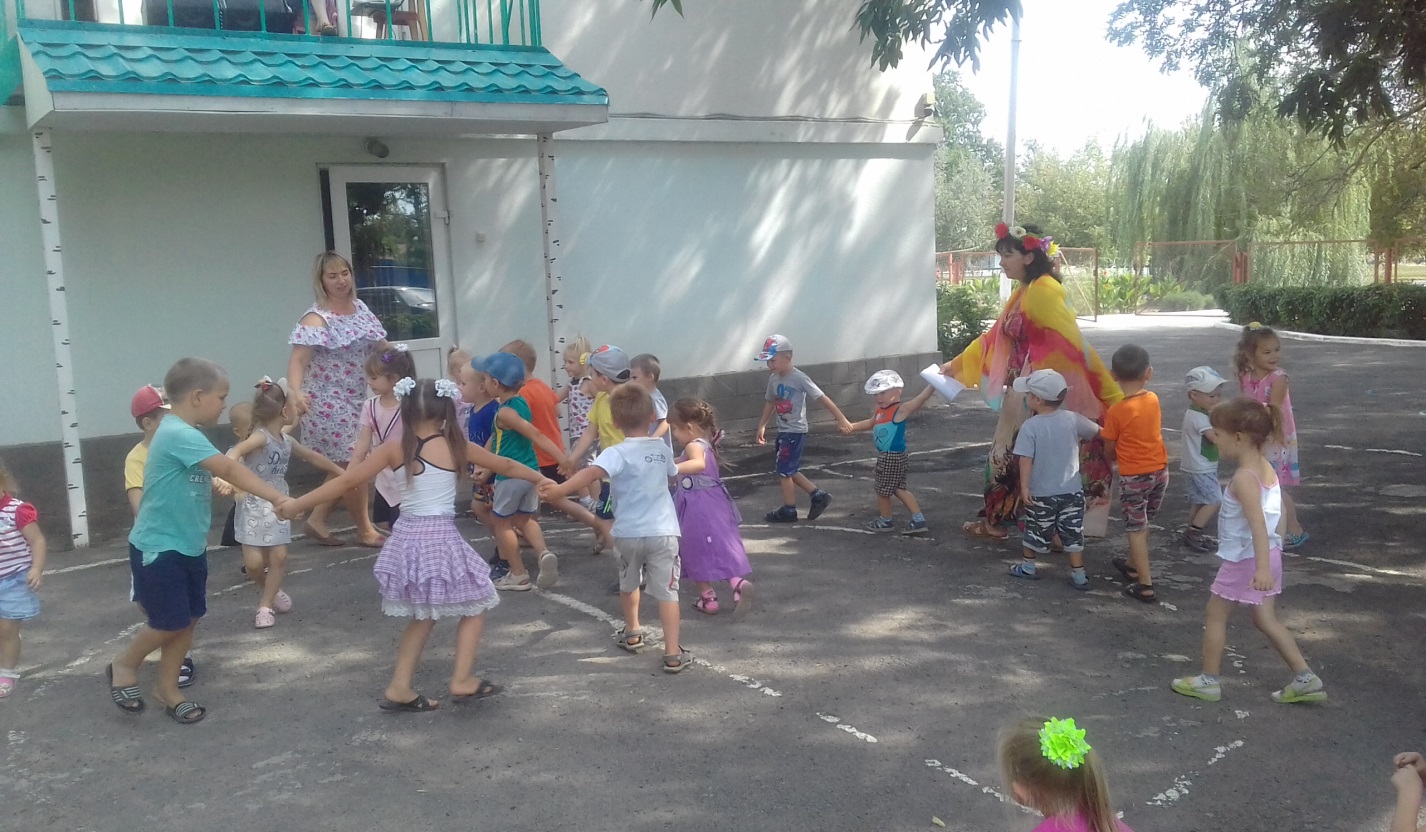 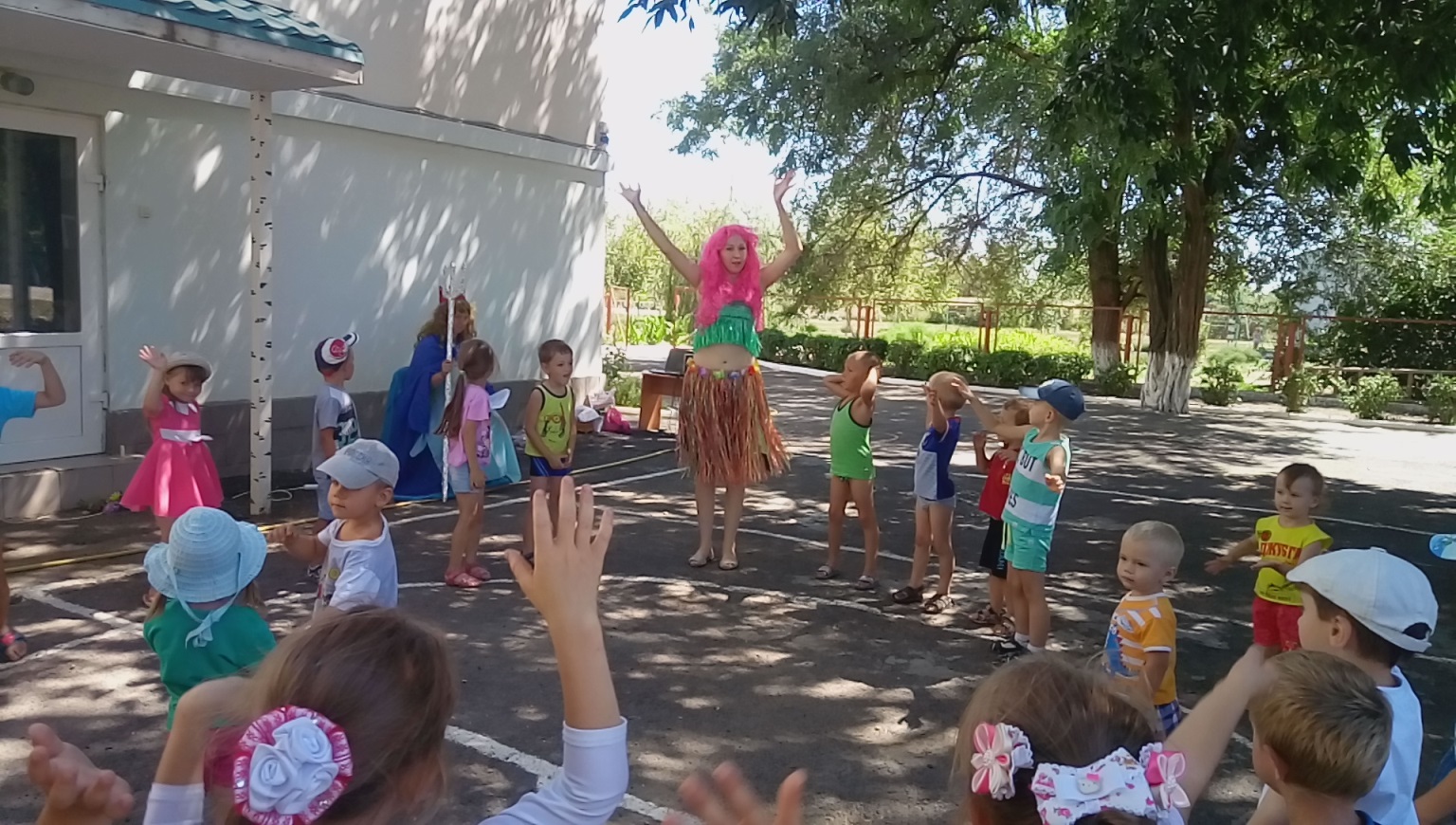 